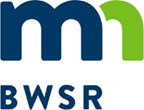 Grant All-Detail ReportCost Share 2021Grant Title - 2021 - State Cost-Share Fund (Lake SWCD) Grant ID - P21-5299Organization - Lake SWCD	Budget Summary *Grant balance remaining is the difference between the Awarded Amount and the Spent Amount. Other values compare budgeted and spent amounts.Budget Details Activity Details SummaryProposed Activity IndicatorsFinal Indicators SummaryGrant Activity Grant AttachmentsOriginal Awarded Amount$10,142.00Grant Execution Date9/23/2019Required Match Amount$2,535.50Original Grant End Date12/31/2022Required Match %25%Grant Day To Day ContactTara SolemCurrent Awarded Amount$10,142.00Current End Date12/31/2022BudgetedSpentBalance Remaining*Total Grant Amount$10,142.00$0.00$10,142.00Total Match Amount$2,535.50$0.00$2,535.50Total Other Funds$0.00$0.00$0.00Total$12,677.50$0.00$12,677.50Activity NameActivity CategorySource TypeSource DescriptionBudgetedSpentLast Transaction DateMatching FundCost Share Projects     Streambank or Shoreline ProtectionCurrent State Grant2021 - State Cost-Share Fund (Lake SWCD)$8,113.60 NCost Share Projects     Streambank or Shoreline ProtectionLandowner FundMatch for Cost Share Projects$2,535.50 YStaff time for cost share projects     Project DevelopmentCurrent State Grant2021 - State Cost-Share Fund (Lake SWCD)$2,028.40 NActivity DetailsTotal Action Count Total Activity Mapped  Proposed Size / UnitActual Size / UnitActivity NameIndicator NameValue & UnitsWaterbodyCalculation ToolCommentsIndicator NameTotal Value Unit  Grant Activity - Cost Share Projects Grant Activity - Cost Share Projects Grant Activity - Cost Share Projects Grant Activity - Cost Share Projects DescriptionCost share projects that meet BWSR/NRCS standards and are approved by the Board.Cost share projects that meet BWSR/NRCS standards and are approved by the Board.Cost share projects that meet BWSR/NRCS standards and are approved by the Board.CategorySTREAMBANK OR SHORELINE PROTECTIONSTREAMBANK OR SHORELINE PROTECTIONSTREAMBANK OR SHORELINE PROTECTIONStart Date27-Jan-21End DateHas Rates and Hours?No	No	No	Actual ResultsNo funds have been used to date  No funds have been used to date  No funds have been used to date  Grant Activity - Staff time for cost share projects Grant Activity - Staff time for cost share projects Grant Activity - Staff time for cost share projects Grant Activity - Staff time for cost share projects DescriptionAllowed 20% staff time allocation for  cost share project development.Allowed 20% staff time allocation for  cost share project development.Allowed 20% staff time allocation for  cost share project development.CategoryPROJECT DEVELOPMENTPROJECT DEVELOPMENTPROJECT DEVELOPMENTStart Date19-Jan-21End DateHas Rates and Hours?No	No	No	Actual ResultsNo funds have been used to date  No funds have been used to date  No funds have been used to date  Document NameDocument TypeDescription2020/2021 Programs and Operations GrantsGrant Agreement2020/2021 SWCD Programs and Operations Grants - Lake SWCD2020/2021 Programs and Operations Grants EXECUTEDGrant Agreement2020/2021 SWCD Programs and Operations Grants - Lake SWCDAll Details ReportWorkflow GeneratedWorkflow Generated  - All Details Report - 01/08/2021All Details ReportWorkflow GeneratedWorkflow Generated  - All Details Report - 02/24/2020All Details ReportWorkflow GeneratedWorkflow Generated  - All Details Report - 01/14/2021All Details ReportWorkflow GeneratedWorkflow Generated  - All Details Report - 01/21/2020